Онлайн-ресурсы для проведения дистанционного обучения03.04.2020Онлайн-ресурсы для проведения дистанционного обучения:  платформа «Российская электронная школа» -  resh.edu.ru;    «Московская электронная школа». В её библиотеку загружено почти 800 тысяч аудио-, видео- и текстовых файлов, учебники и образовательные приложения—        mos.ru/city/projects/mesh;    дистанционная школа «Дом знаний» - https://domznaniy.school;    «Яндекс. Учебник» — education.yandex.ru/home;    «ЯКласс» — yaklass.ru;    «Учи.ру» — uchi.ru;    платформа новой школы Сбербанка — pcbl.ru;    сайт Инфоурок - https://infourok.ru;   электронные образовательные ресурсы;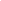   видеопортал — interneturok.ru;  онлайн-школа английского языка Skyeng — skyeng.ru;  платформа для проведения олимпиад и курсов «Олимпиум» — olimpium.ru;  портал «Билет в будущее» — bilet-help.worldskills.ru;  всероссийский образовательный проект «Урок цифры» урокцифры.рф .